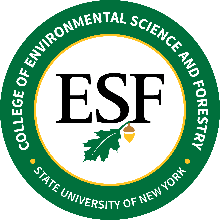 BOARD OF TRUSTEESDiversity, Equity and Inclusion Committee MeetingApril 14, 2022 – Virtual – 10 AMA G E N D AInvited guests:	Dr. Samuel Mukasa, Executive Vice President & Provost	Dr. Gary Scott, Executive Chair, Academic Governance	Dr. Eddie Bevilacqua, Chair, Academic Affairs Committee, Academic Governance10:00 AM	Call to OrderWelcome and Introductions – Trustees Linda Brown-Robinson/John Bartow10:10 AM	Approval of Minutes from December 2, 202110:15 AM 	Discussions with Invited Guests Provost Mukasa, Dr. Scott and Dr. Bevilacqua11:00 AM	Committee Update and Call for Recommendations – Marlena Daher-Rahman11:45 AM 	New Business12:00 PM 	Adjourn